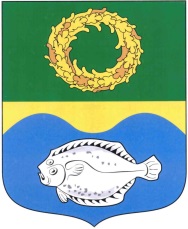 РОССИЙСКАЯ ФЕДЕРАЦИЯКАЛИНИНГРАДСКАЯ ОБЛАСТЬОКРУЖНОЙ СОВЕТ ДЕПУТАТОВМУНИЦИПАЛЬНОГО ОБРАЗОВАНИЯ«ЗЕЛЕНОГРАДСКИЙ ГОРОДСКОЙ ОКРУГ»(первого созыва)РЕШЕНИЕ     от 18 декабря 2019 года                                                                       № 358     г. ЗеленоградскО внесении изменений в решение окружного Совета депутатов Зеленоградского городского округа от 14 декабря 2016 года № 113 «Об утверждении реестра должностей муниципальной службы в органах местного самоуправления муниципального образования «Зеленоградский городской округ»	В соответствии с Федеральным законом от 6 октября 2003 года             № 131-ФЗ «Об общих принципах организации местного самоуправления в Российской Федерации», Законом Калининградской области от 17 июня 2016 года № 536 «О муниципальной службе в Калининградской области», руководствуясь пунктом 10 части 1 статьи 19 Устава Зеленоградского городского округа, окружной Совет депутатов Зеленоградского городского округа РЕШИЛ:Внести в решение окружного Совета депутатов Зеленоградского городского округа от 14 декабря 2016 года № 113 «Об утверждении реестра должностей муниципальной службы в органах местного самоуправления муниципального образования «Зеленоградский городской округ» следующие изменения:наименование изложить в следующей редакции: «Об утверждении реестра должностей муниципальной службы в органах местного самоуправления муниципального образования «Зеленоградский городской округ» Калининградской области»;в пункте 1 после слов «муниципального образования «Зеленоградский городской округ» дополнить словами «Калининградской области»;приложение изложить в редакции согласно приложению.Опубликовать решение в газете «Волна» и разместить на официальном сайте органов местного самоуправления Зеленоградского городского округа.Решение вступает в силу со дня официального опубликования.Глава Зеленоградского городского округа         				         С.В. КулаковПриложение к решению окружного Совета депутатовЗеленоградского городского округа от 18 декабря 2019 года № 358РЕЕСТРдолжностей муниципальной службы в органах местного самоуправления муниципального образования «Зеленоградский городской округ» Калининградской области     * Должность муниципальной службы, учреждаемая для непосредственного обеспечения исполнения полномочий лица, замещающего муниципальную должность.      Регистрационный номер (код) должностей муниципальной службы устанавливается в соответствии с Законом Калининградской области от 17 июня 2016 года № 536._________________________________________________________________Наименование должностиРегистрационный номер (код)Раздел 1. Перечень должностей муниципальной службы в окружном Совете депутатов муниципального образования «Зеленоградский городской округ» Калининградской области Раздел 1. Перечень должностей муниципальной службы в окружном Совете депутатов муниципального образования «Зеленоградский городской округ» Калининградской области Высшая группа должностейВысшая группа должностейУправляющий делами Совета депутатов муниципального образования01-1-003Главная группа должностейГлавная группа должностейНачальник отдела01-2-005Ведущая группа должностейВедущая группа должностейПомощник председателя Совета депутатов муниципального образования (главы муниципального образования, исполняющего полномочия председателя Совета депутатов муниципального образования)*01-3-006Заместитель начальника отдела01-3-008Заведующий сектором01-3-010Консультант01-3-011Старшая группа должностейСтаршая группа должностейГлавный специалист01-4-012Ведущий специалист01-4-013Младшая группа должностейМладшая группа должностейСпециалист - секретарь председателя Совета депутатов      муниципального образования01-5-014Специалист01-5-015Раздел 2.Перечень должностей муниципальной службы в администрациимуниципального образования «Зеленоградский городской округ» Калининградской области Раздел 2.Перечень должностей муниципальной службы в администрациимуниципального образования «Зеленоградский городской округ» Калининградской области Высшая группа должностейВысшая группа должностейГлава администрации муниципального образования02-1-001Заместитель главы администрации муниципального образования02-1-005Председатель комитета02-1-006Управляющий делами02-1-007Начальник управления (самостоятельного)02-1-009Главный архитектор02-1-010Главная группа должностейГлавная группа должностейЗаместитель председателя комитета02-2-011Заместитель управляющего делами02-2-012Заместитель начальника управления (самостоятельного)02-2-014Начальник отдела (самостоятельного)02-2-017Советник02-2-018Ведущая группа должностейВедущая группа должностейЗаместитель начальника отдела (самостоятельного)02-3-019Начальник отдела в составе управления, комитета; управления, отдела, подчиненного руководителю аппарата - управляющему делами; управления, отдела, подчиненного управляющему делами02-3-020Заместитель начальника отдела в составе управления, комитета; отдела, подчиненного руководителю аппарата-управляющему делами; отдела, подчиненного управляющему делами02-3-021Помощник главы администрации муниципального образования02-3-023Консультант02-3-024Старшая группа должностейСтаршая группа должностейГлавный специалист02-4-025Ведущий специалист02-4-026Младшая группа должностейМладшая группа должностейСпециалист 1-й категории02-5-027Специалист 2-й категории02-5-028Специалист02-5-029Раздел 3.Перечень должностей муниципальной службы в аппарате избирательной комиссии муниципального образования «Зеленоградский городской округ» Калининградской области Раздел 3.Перечень должностей муниципальной службы в аппарате избирательной комиссии муниципального образования «Зеленоградский городской округ» Калининградской области Старшая группа должностейСтаршая группа должностейГлавный специалист03-4-002Ведущий специалист03-4-003Младшая группа должностейМладшая группа должностейСпециалист03-5-004Раздел 4.Перечень должностей муниципальной службы в контрольно-счетной комиссии муниципального образования «Зеленоградский городской округ» Калининградской области Раздел 4.Перечень должностей муниципальной службы в контрольно-счетной комиссии муниципального образования «Зеленоградский городской округ» Калининградской области Высшая группа должностейВысшая группа должностейПредседатель контрольно-счетной комиссии04-1-001Ведущая группа должностейВедущая группа должностейКонсультант04-3-004Старшая группа должностейСтаршая группа должностейИнспектор04-4-005